Szakmai gyakorlat TörökországbanNevsehir2022. október 30 – november 19.Győrfi Ervin hegesztőVasárnap: Felszálltunk a repülőgépre 15:50-kor. A felszállás egy kicsit rossz volt, mert még szédültem és bedugult a fülem. Isztambulban, mikor a leszállás volt, ugyan ezek voltak, szédülés és fül bedugulás. 19:30-kor szálltunk le Isztambulban. Aztán 4 órát várakoztunk a másik repülőgépre, ami 23:50-kor indult. Mikor leszálltunk a gépről, busszal mentünk a szállodához.  Hétfő : Kaptunk feladatokat, és azokat kellett megcsinálni, amire este 7-ig volt a határidő. Utána volt a vacsora, török nyelvóra, és utána szabadfoglalkozás. Kedd felkeltünk reggel 7-kor lementünk reggelizni, és 8:30-kor mentünk a munkahelyre. Egész jól fogadtak minket, már az első nap hegesztettünk. Utána volt az ebéd 12:45-kor. 16:00kor mentünk haza. Végeztünk, és szabad foglalkozás volt 18:30- ig. Utána török nyelvóra volt és szabad foglalkozás. Szerda: Elmentünk dolgozni reggel, és hegesztettünk. Utána ebéd, és még ittunk egy török teát. 16:00-kor mentünk haza . Vacsora urán török nyelvóra volt.Csütörtök: Reggelizés után mentünk dolgozni, gépeket takarítottunk ki, még meg is szereltük őket. Aztán tészta gépekhez csináltunk alkatrészeket. Vacsora után még elmentünk egy kávézóba, ahol ittunk egy kávét. Péntek: Reggel elmentünk dolgozni, és a munkatársaink meghívtak minket a mecsetbe, ahol a törökök imádkoztak. Este megbeszélés volt.Szombat: 9:30-kor elmentünk egy 6 kilométeres túrára, utána pedig törökfürdőbe.Vasárnap: Reggel 6:10- kor mentünk hőlégballon  nézésre, és lovagolni. Utána visszajöttünk a szállodába, megreggeliztünk, és egy egész napos szabadfoglalkozás volt. Hétfő : Reggelizés után mentünk dolgozni. Élelmiszer gyártó gépekhez gyártottunk alkatrészeket. Leginkább a flex-szel dolgoztam a mai napon. lemez munkákat csináltam. Vacsora urán török nyelvóra volt. Kedd: Elmentünk dolgozni reggel, és hegesztettünk. Utána ebéd, és még ittunk egy török teát. 16:00-kor mentünk haza. Este egy török családot látogattunk meg. Én Tuncayéknál voltam.Szerda: felkeltünk reggel 7-kor lementünk reggelizni, és 8:30-kor mentünk a munkahelyre. Nem kell túl sokat dolgozni. Mindig elmondják érthetően, hogy mi a feladat. Este szabad program volt.Csütörtök: ma is az élelmiszergéphez készítettem egy ajtót. Lemezmunka volt. Vágás, hajlítás, csiszolás, hegesztés. Este pihentem.Péntek elégé laza nap volt a munkahelyen. Csak flexeltem egész nap. Munka után meg ünnepeltük Tuncay születésnapját és utána mentünk bowlingozni.Szombaton szabad nap volt. Pihentem.Vasárnap túrázás volt a busszal. Rendkívül szép helyeket látogattunk meg, Ramazan volt az idegenvezetőnk. Voltunk a földalatti városba és sok látványosságnál és a panoráma kilátónál is. Délután szabadnap volt.Reggelizés után mentünk dolgozni. Ugyanazt a munkát folytattam, amit pénteken elkezdtem. Még nem fejeztem be, keddre is marad. Este szabad volt.Folytattam és befejeztem a hétfői munkát. Szerda:  Elmentünk dolgozni reggel, és hegesztettünk. Utána ebéd, és még ittunk egy török teát. 16:00-kor mentünk haza. Este bowlingoztunk. Csütörtökön már nem sokat dolgoztunk. Búcsúzkodtunk és megajándékoztuk egymást. Pénteken fociztunk délelőtt, vásároltunk. Délután lezártuk a három hetet. Mindenki angolul mondta el a meglátásait. Este buliztunk a török táncházban.Szombaton eljött a hazautazás napja. Ugyanazon az útvonalon, ahogy jöttünk, repültünk haza. nagyon sok élményt és tapasztalatot hoztam haza.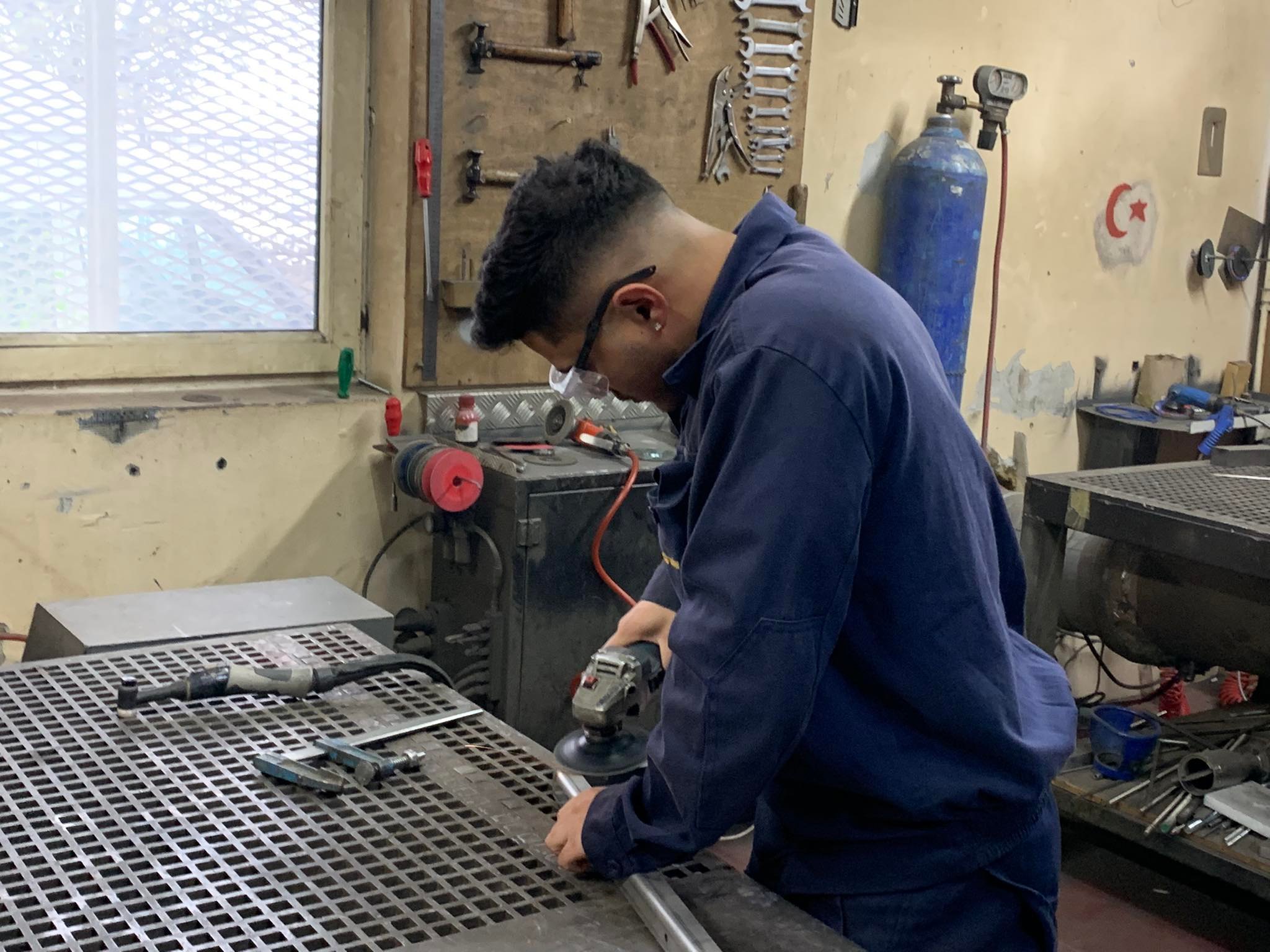 